Рекламно-техническое описаниерезультата интеллектуальной деятельностиПроизведение науки в формате монографии «Особенности и перспективы развития рынка облигационных заимствований субъектов Российской Федерации» разработано в рамках служебного задания на 2021-2022 учебный год для учебно-методического обеспечения междисциплинарной учебной дисциплины «Финансовые рынки» учебного плана ООП «Экономика», профиля подготовки бакалавров «Финансы и банковское дело».Сведения об авторе: Описание результата интеллектуальной деятельностиИнформация о монографии и научно-методическом (научном) заделе. В монографии рассматриваются научно-методические основы и особенности практики размещения государственных ценных бумаг субъектами Российской Федерации. Исследование выполнено с опорой на актуальные статистические данные и результаты научных разработок российских и зарубежных авторов. Обозначен широкий круг различных проблем, с которыми сталкивается субъект РФ при выпуске облигаций, а также меры по совершенствованию практики облигационных заимствований субъектов РФ.Степень готовности к изданию и применению в образовательном процессе: монография подготовлена в полном объеме, прошла процедуру рецензирования, рекомендована к изданию на заседании Департамента банковского дела и финансовых рынков и может быть использована в образовательном процессе.Новизна монографии, отличие от аналогов. Новизна монографии заключается в проведении теоретического исследования концептуальных основ рынка субфедеральных облигаций и определению места региональных бюджетов в системе финансовых отношений Российской Федерации. Проведен анализ факторов, воздействующих на эффективность привлечения заемных средств субъектами Российской Федерации. Обоснованы основные преимущества облигационных заимствований как источника притока капитала в регионы для решения проблем финансирования инвестиционных программ и инфраструктурных проектов. Предложены организационно-правовые способы реализации субфедеральных облигаций с учетом ESG-факторов.Технологические преимущества: монография может быть рекомендована в качестве дополнительной литературы при изучении экономических и финансовых дисциплин ввиду наличия большого количества актуального эмпирического и аналитического материалов, отражающего современное состояние и тенденции развития рынка долговых инструментов на региональном уровне.Экономические преимущества: использование материалов монографии обеспечивает тесную взаимоувязку теоретических и практических вопросов, вследствие чего повышается эффективность образовательного процесса в целом за счет реализации принципов проблемного обучения, способствующего появлению повышенного интереса у обучающихся. Кроме того, использование монографии обеспечивает замещение учебных изданий других авторов, подготовленных в других вузах, а также замещение периодических изданий по актуальным проблемам финансовых рынков.Область возможного использования. Методические положения и прикладные разработки монографии могут использоваться в системе подготовки и переподготовки кадров в финансовой сфере деятельности, в учебном процессе высших учебных заведений и научно-исследовательской работе финансовой направленности.Сопутствующие полезные эффекты: выводы и рекомендации монографии могут быть полезны при выработке механизмов для решения социально-экономических задач на уровне субъектов Российской Федерации в рамках активизации и совершенствования привлечения финансовых ресурсов в региональные бюджеты. Материалы монографии можно использовать как базу для разработки следующего поколения научно-методических произведений и произведения науки и расширения в связи с этим областей использования.БЕЛОВА Марианна Толевнадоцентк.э.н.г. Москва, 117279, ул. Миклухо-Маклая, д.32, к.1, кв. 265тел.: +7 926-565-49-59эл. адрес: mtbelova@fa.ru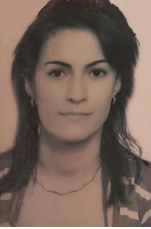 